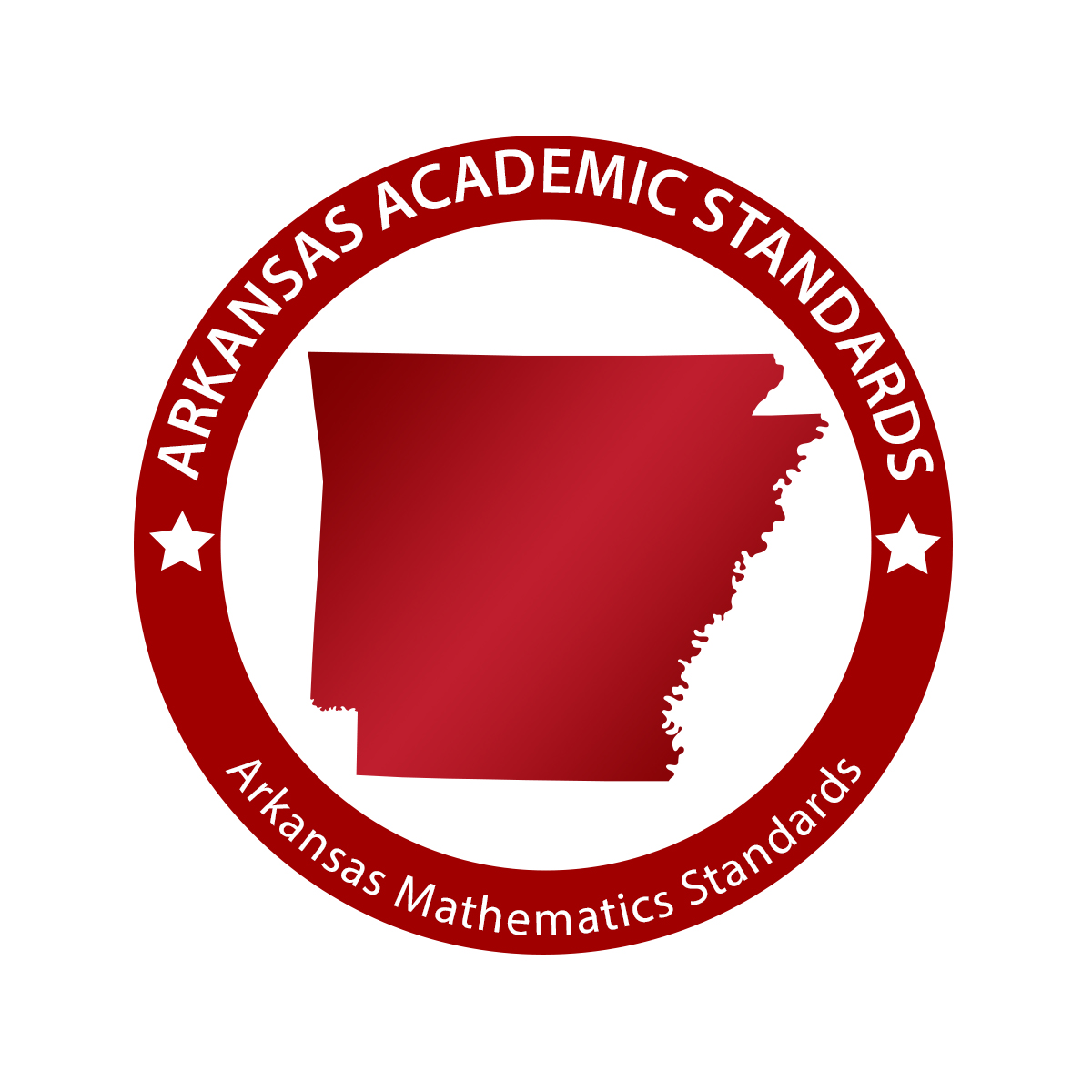 Mathematical Applications and AlgorithmsContent Standards2016Course Title:  	Mathematical Applications and Algorithms Course/Unit Credit:  	1Course Number:  	439080Teacher Licensure:  	Please refer to the Course Code Management System (https://adedata.arkansas.gov/ccms/) for the most current licensure codes.Grades:  	9-12Prerequisite:		Algebra I, Algebra IIMathematical Applications and AlgorithmsThis course is designed to provide students with experiences in using the computer to solve problems that can be set up as mathematical models. Students should have experience working with computer spreadsheets. Students will develop and refine skills in logic, organization, and precise expression, thereby enhancing learning in other disciplines. Programming will be introduced in the context of mathematical concepts and problem solving. Students will define a problem; develop, refine, and implement a plan; and test and revise the solution. Students will use manipulatives, graphing calculators, and computer spread sheet applications to develop and attach meaning to abstract ideas.  Mathematical Applications and Algorithms does not require Arkansas Department of Education approval.Prerequisite:  Algebra I, Algebra IIStrand			           StandardStrand: FunctionsContent Standard 1: The student will graphically, numerically, and algebraically evaluate concepts of different types of functions; include recursively defined functions, series, and sequences; and apply them to programming applications.   Strand: Equations and FormulasContent Standard 2: The student will manipulate formulas and equations and apply them to programming applications.Strand: Systems of Equations and MatricesContent Standard 3: The student will create, manipulate, and solve systems of equations and matrices and apply them to programming arrays.Strand: Problem SolvingContent Standard 4: The student will develop and apply logical reasoning skills to solve real-world problems through the development of mathematical models.Strand: Program DesignContent Standard 5: The student will design a step-by-step plan to solve a given problem.Strand: Program ImplementationContent Standard 6: The student will create, edit, and execute programs using a programmable calculator and/or computer spreadsheet application program.Strand: Data Manipulation and TestingContent Standard 7: The student will manipulate data to adjust and test programs designed using a programmable calculator and/or computer spreadsheet application.Glossary for Mathematical Applications and AlgorithmsFunctions1.   The student will graphically, numerically, and algebraically evaluate concepts of different types of functions; include recursively defined functions, series, and sequences; and apply them to programming applications.Equations and Formulas2.   The student will manipulate formulas and equations and apply them to programming applications.Systems of Equations and Matrices3.   The student will create, manipulate, and solve systems of equations and matrices and apply them to programming arrays.Problem Solving4.   The student will develop and apply logical reasoning skills to solve real-world problems through the development of mathematical models.Program Design5.   The student will design a step-by-step plan to solve a given problem.Program Implementation6.   The student will create, edit, and execute programs using a programmable calculator and/or computer spreadsheet application program.Data Manipulationand Testing7.   The student will manipulate data to adjust and test programs designed using a programmable calculator and/or computer spreadsheet application.F.1.MAA.1Recognize that sequences are functions, sometimes defined recursively, whose domain is a subset of the integers [e.g., the Fibonacci sequence is defined recursively by ,  for ]F.1.MAA.2Graph functions expressed symbolically and show key features of the graph, by hand in simple cases and using technology for more complicated cases:graph exponential and logarithmic functions showing intercepts, end behavior, and trigonometric functions, showing period, midline, and amplitudegraph linear and quadratic functions and show intercepts, maxima, and minimagraph rational functions identifying zeros and asymptotes when suitable factorizations are available and showing end behaviorF.1.MAA.3Write a function defined by an expression in different but equivalent forms to reveal and explain different properties of the functionF.1.MAA.4Compare properties of two functions each represented in a different way: algebraically, graphically, numerically in tables, or by verbal descriptions (e.g., given a graph of one quadratic function and an algebraic expression for another, determine which has the larger maximum)F.1.MAA.5Write a function that describes a relationship between two quantities:compose functions (e.g., if  is the temperature in the atmosphere as a function of height, and  is the height of a weather balloon as a function of time, then  is the temperature at the location of the weather balloon as a function of time)combine standard function types using arithmetic operations (e.g., build a function that models the temperature of a cooling body by adding a constant function to a decaying exponential and relate these functions to the model)determine an explicit expression, a recursive process, or steps for calculation from a contextF.1.MAA.6Write arithmetic and geometric sequences both recursively and with an explicit formula, use them to model situations, and translate between the two formsF.1.MAA.7Understand that restricting a trigonometric function to a domain on which it is always increasing or always decreasing allows its inverse to be constructedF.1.MAA.8Use inverse functions to solve trigonometric equations that arise in modeling contexts, evaluate the solutions using technology, and interpret them in terms of the contextF.1.MAA.9Know there is a complex number such that , and every complex number has the form  with  and  real  F.1.MAA.10Use the relation and the commutative, associative, and distributive properties to add, subtract, and multiply complex numbers  F.1.MAA.11Find the conjugate of a complex number; use conjugates to find moduli and quotients of complex numbersEF.2.MAA.1Represent constraints by equations or inequalities and by systems of equations and inequalities (two and three variable systems); interpret solutions as viable or nonviable options in a modeling context (e.g., represent inequalities describing nutritional and cost constraints on combinations of different foods)EF.2.MAA.2Rearrange formulas to highlight a quantity of interest using the same reasoning as in solving equations (e.g., rearrange Ohm’s law  to highlight resistance )EF.2.MAA.3Give an informal argument for the formulas for the circumference of a circle, area of a circle, and volume of a cylinder, pyramid, and cone; use dissection arguments, Cavalieri’s principle, and informal limit argumentsEF.2.MAA.4Give an informal argument using Cavalieri’s principle for the formulas for the volume of a sphere and other solid figuresEF.2.MAA.5Use volume formulas for cylinders, pyramids, cones, and spheres to solve problemsSEM.3.MAA.1Represent a system of linear equations as a single matrix equation in a vector variableSEM.3.MAA.2Find the inverse of a matrix if it exists and use it to solve systems of linear equations; use technology for matrices of dimension  or greaterSEM.3.MAA.3Use matrices to represent and manipulate data (e.g., to represent payoffs or incidence relationships in a network)SEM.3.MAA.4Multiply matrices by scalars to produce new matrices (e.g., as when all of the payoffs in a game are doubled)SEM.3.MAA.5Add, subtract, and multiply matrices of appropriate dimensionsSEM.3.MAA.6Understand that, unlike multiplication of numbers, matrix multiplication for square matrices is not a commutative operation but still satisfies the associative and distributive propertiesSEM.3.MAA.7Understand that the zero and identity matrices play a role in matrix addition and multiplication similar to the role of 0 and 1 in the real numbers; the determinant of a square matrix is nonzero if and only if the matrix has a multiplicative inverseSEM.3.MAA.8Work with  matrices as transformations of the plane and interpret the absolute value of the determinant in terms of areaPS.4.MAA.1Analyze and interpret graphs, charts, and tables in the design and implementation of a computer programPS.4.MAA.2Write an algorithm to solve mathematical problems using formulas, equations, and functionsPS.4.MAA.3Analyze and interpret truth tables from basic statements using Boolean operators (AND, OR, XOR, and NOT) PS.4.MAA.4Write an algorithm from a mathematical modelPD.5.MAA.1Translate a mathematical expression into a computer statement which involves writing assignment statements and using the order of operationsPD.5.MAA.2Implement conditional statements that include if/then, if/then/else, case statements, and Boolean logicPD.5.MAA.3Define and differentiate Decision (selection) and Sequence (process)PD.5.MAA.4Represent an algorithm representation as a flowchart and in pseudocodePD.5.MAA.5Use flowchart terminology such as terminals (starts and stops), subroutines, and connectorsPD.5.MAA.6Develop recursive relationships from mathematical models (e.g., arithmetic and geometric sequences)PD.5.MAA.7Define and use variable data types (e.g., integers, real, character) PI.6.MAA.1Create, edit, and execute a program utilizing an array in a programmable calculator and spreadsheet applicationPI.6.MAA.2Create, edit, and execute programs using recursions and loops in a programmable calculator and spreadsheet applicationPI.6.MAA.3Create, edit, and execute programs to calculate mathematical formulas (e.g., quadratic formula, volume of a simple solid)PI.6.MAA.4Develop functional programs from algorithms developed from the mathematical modelsPI.6.MAA.5Create programs using various display modes including tables and graphsPI.6.MAA.6Locate, categorize, and implement programming commandsPI.6.MAA.7Use subroutines to reduce keystrokes and memory usePI.6.MAA.8Use a spreadsheet application to sort data using various methods (e.g., bubble, quick, shell)DMT.7.MAA.1Compare results from mathematical formulas to their program equivalentDMT.7.MAA.2Identify and eliminate error messages using troubleshooting techniques (debug)DMT.7.MAA.3Understand and differentiate the different error types (e.g., syntax, runtime, logic)DMT.7.MAA.4Design and investigate best-case or worst-case scenarios of a programDMT.7.MAA.5Name a range, one cell or a group of cells; use the name to select cellsDMT.7.MAA.6Estimate best-case or worst-case scenarios using a spreadsheet application scenario toolAlgorithmA formula or set of steps for solving a particular problemAmplitudeHalf the difference between the minimum and maximum values of the range; only periodic functions with a bounded range have an amplitudeArrayA series of elements of the same data type placed in contiguous memory locations that can be individually referenced by a unique identifierBoolean logicBoolean logic is a form of algebra in which all values are reduced to either true or falseBubble sortSort by comparing each adjacent pair of items in a list, swapping the items if necessary, and repeating the pass through until no swaps are doneCavalieri’s principleA method of finding the volume of any solid for which cross-sections by parallel planes have equal areasComplex number(s)Number(s) that can be written as the sum or difference of a real number and an imaginary number[e.g.,  or ]Constraint(s)Condition(s) or proposition(s) that must be maintained as trueData type(s)Specifies and limits the kind of data that may be entered into a fieldDebugFind and remove programming errors (runtime, syntax, and logic)DeterminantA single number obtained from a matrix that reveals a variety of the matrix's properties Fibonacci sequenceThe sequence of numbers  for which the next term is found by adding the previous two termsFlowchartA graphic structured representation of the major steps in a processLogicA mathematical treatment of formal logic whereby a system of symbols (AND, OR, and NOT) is used to represent quantities and relationshipsLoopA single execution of a set of instructions that are repeated until a certain condition is metProcessAn instance of a running programProgramAn organized list of instructions that, when executed, causes the computer to behave in a predetermined mannerPseudocodeAn English language version of an algorithm that will ultimately be translated into real computer codeQuick sortSelection of an element (which becomes a pivot) from the array, partitions the remaining elements into greater and less than the pivot, and recursively sorts the partitionsRuntimeThe period of time during which a program is executingShell sortA sorting algorithm developed by Donald Shell that compares items of the list that lie far apart; it is also known as the diminishing increment sortSortArrange items in a predetermined orderSubroutineA short program segment that performs a specific function and is available for general use by other programs and routinesSyntaxThe rules for how symbols and words can be combined within a particular programming language